Ovoce a zelenina -  rody, 4. pádMožnosti práce s pracovním listem: Cíl: Slovní zásoba ovoce - hruška, okurka, paprika, jahoda /ananas, banán, meloun, hrášek, 1. pád, 4. pád, slovesa mám, vidím, chci, mužský a ženský rod vybraného ovoce a zeleniny1. pohybová hra před prací s listemDěti se rozdělí do dvojic. Jeden z dvojice má dalekohled, stojí zády k ostatním dětem, před sebou na zemi má 5 - 10 obrázků ovoce (mohou být karty KIKUS nebo obrázky z pracovního listu). Karty jsou daleko od sebe třeba v řadě, aby dalekohled šel namířit jen na jeden obrázek. Druhé dítě z dvojice stojí zády, před sebou má po třídě rozházené stejné obrázky. Volá na dítě s dalekohledem: "Co vidíš?" Dítě s dalekohledem zaměří svůj dalekohled na konkrétní ovoce nebo zeleninu a volá například: "Vidím hrušku!" Dítě bez dalekohledu běhá po třídě a hledá hrušku, když ji najde, volá na dítě s dalekohledem: "Mám hrušku!". Dítě s dalekohledem vezme do ruky obrázek, na který se dívalo a dvojice si ověří, zda má stejný obrázek. Dvojice si příště vymění role. Později může hrát i více dvojic naráz. Děti budou muset poznat svého kamaráda ze dvojice po hlase a nenechat se zmást hlasem někoho jiného. Činnost poprvé předvádíme tak, že dalekohled má učitelka a všechny děti hledají to, co ona vidí. Cílem činnosti je použití 4. pádu se slovesem mít a vidět (vidím koho co). Děti také musí podle slyšeného najít odpovídající obrázek. Vybrané ovoce a zelenina je v daném rodě vždy stejného vzoru, aby skloňování bylo pro děti snazší (u ženského rodu - vidím hrušku, jahodu, papriku podle vzoru žena, u mužského rodu - vidím hrášek, meloun podle vzoru hrad).Pokud již děti danou činnost zvládají hrát, přidáme další úkol - po tom, co dvojice ověří, že má stejné obrázky, má za úkol vhodit je do odpovídajícího barevného košíku (červený pro ženský rod, modrý pro mužský rod.) Tato činnost je procvičovací, neslouží k prvnímu seznámení s rody. 2. Práce s listem - lepeníRozdáme dětem pracovní listy s modrým a červeným domečkem, ukazujeme na barvy a komentujeme: TEN (ukazujeme na modrou), TA (ukazujeme na červenou). V tomto domě je vše TEN, v tomto domě TA.  Následně si připravíme vystřižené obrázky ovoce a zeleniny (viz další část pracovního listu). Předvádíme dětem - to je ten banán a přikládáme ho na modré pole a to je ta paprika a přikládáme papriku na červené pole. Pak se postupně ptáme každého dítěte: Který obrázek chceš? Dítě řekne například: Chci prosím hrušku. (sloveso + 4.pád), podáváme obrázek dítěti s komentářem: To je ta hruška, kam ji nalepíš? Dítě ukáže, kam ovoce nalepí. Postupně takto pracujeme se všemi z kurzu. 3. práce s listem - vybarvováníDáme dětem instrukci například: Vybarvi jedno ovoce, které je TA (tato činnost je poměrně obtížná, dítě musí rozpoznat rod podle ukazovacího zájmena a zároveň rozlišit ovoce a zeleninu. Činnost je vhodná pro předškoláky. Méně pokročilým dětem můžeme dát za úkol vybarvit 3 libovolné kusy, děti mohou v klidu vybarvovat a učitelka je mezitím obchází jednotlivě a povídá si s nimi (Co to vybarvuješ? Aha, to je ten hrášek...). Můžeme se také dětí ptát, co rádi jedí.4. Úkol na doma (propojení se slovní zásobou v mateřštině) "Doma vybarvi ostatní ovoce a zeleninu a popovídej si o nich s rodiči." Tento způsob práce musí rodiče znát předem (například ze schůzky s tlumočníkem na začátku kurzu), aby věděli, že si mají o slovní zásobě s dítětem v mateřštině povídat. 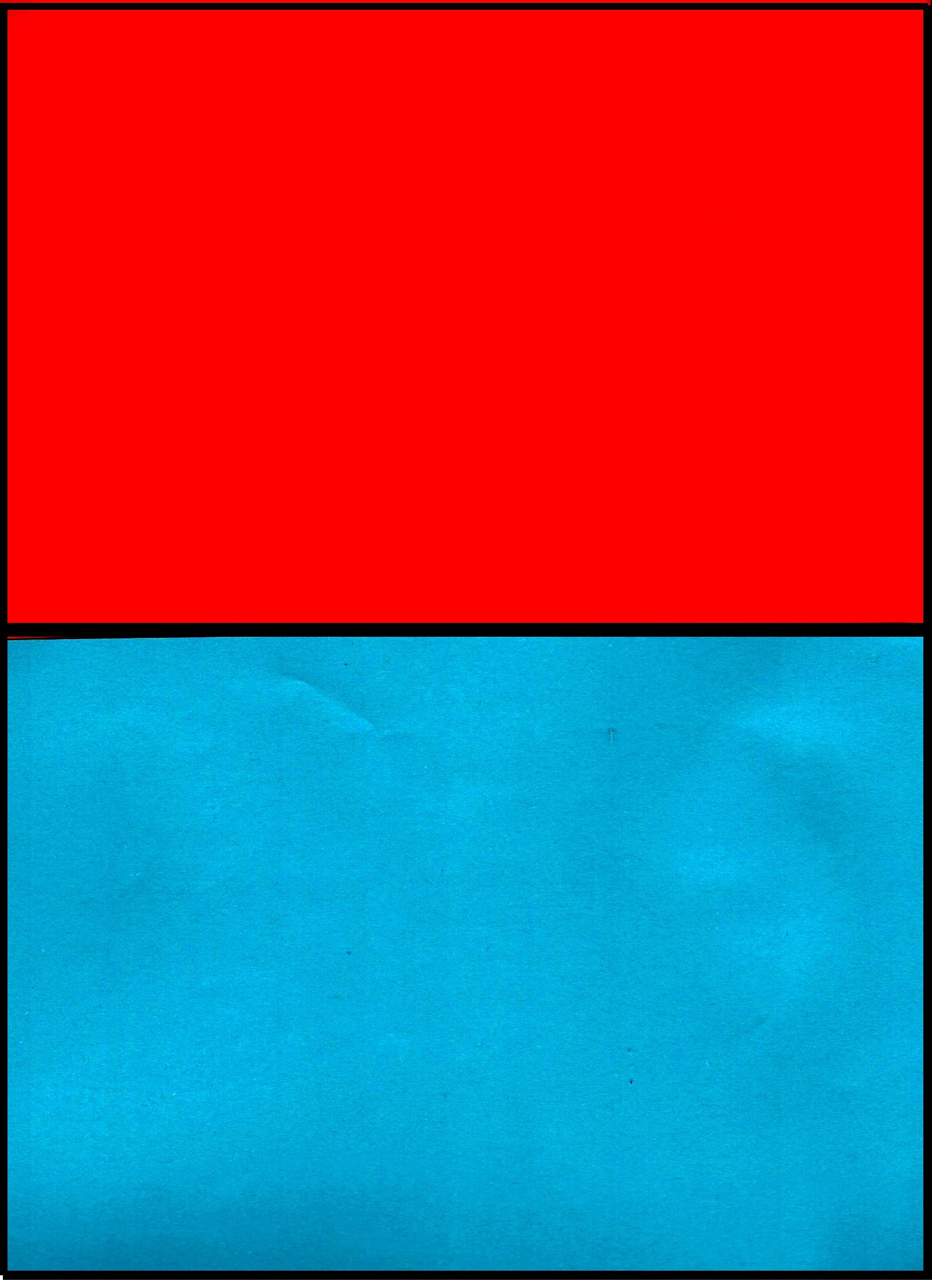 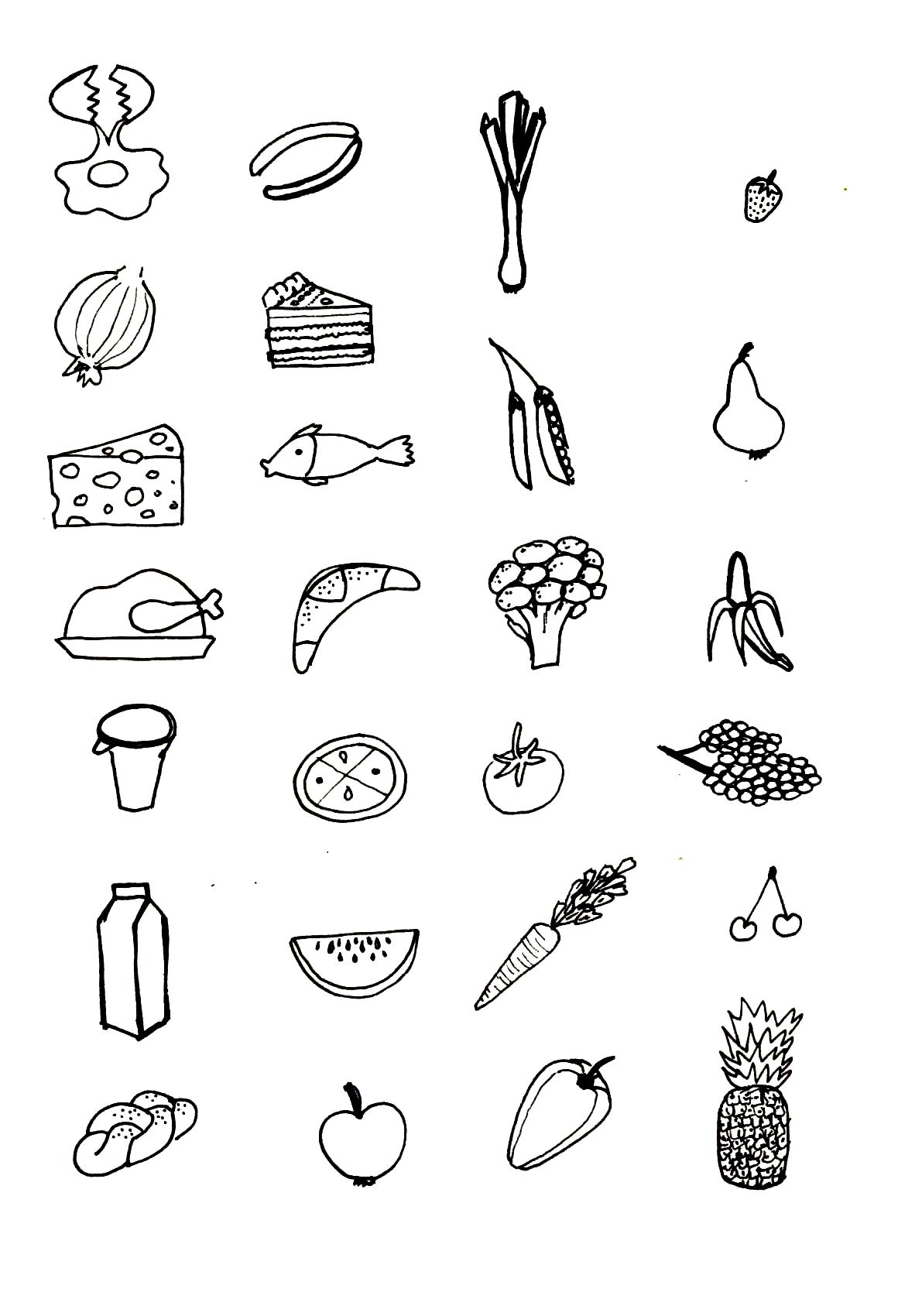 